छड़ी दिवस  एक जन जागृति रैली दिनांक २२/१०/२०२१आज दिनांक २२/१०/२०२१ को नागपुर मे स्थित समेकित क्षेत्रीय कौशल विकास पुनर्वास एवं दिव्यांगजन सशक्तिकरण केंद्र के तत्वाधान में पंजीकृत दृष्टी दिव्यांग जंनो द्वारा छड़ी दिवस  एक जन जागृति रैली के रूप में मनाया गया.  रैली से पूर्व सी.आर.सी. के स्पेशल एडुकेटर कम मोबिलिटी इंस्ट्रक्टर मोहम्मद  असलम  ने सभी दृष्टी दिव्यांगजनों को सम्बोधित  कर छड़ी की उपयोगिता , छड़ी को  चलाने  का तरीका  एवं  छड़ी के लाभों को समझाया।                              सी.आर.सी. संचालक श्री प्रफुल्ल शिंदे जी के आदेशोंप्रांत जनजागृति रैली का आयोजन किया गया।  रैली से पूर्व ओरिएंटेशन मोबिलिटी इंस्ट्रक्टर मोहम्मद असलम द्वारा  समस्त स्टाफ एवं दिव्यांगजनों को छड़ी द्वारा चलने  एवं सुरक्षा का प्रशिक्षण दिया गया। सभी दिव्यांगजनोने हाथो में  बैनर एवं  छड़ी को लेकर प्रसंता पूर्वक अपने ही कैंपस में चहल कदमी  की।  	रैली में उपस्तित दिव्यांगजन  प्रवीण मिश्रा , तनवीर पठान , विलास चिकटे , आरिफ इस्माइल , कांतिलाल एवं सी.आर. सी.  स्टाफ से श्री जगन मुदगरे, श्री मोहम्मद असलम, डॉक्टर विट्ठल पूरी , श्री राजेंद्र मेश्राम, श्री गणेश सरोदे, श्री निर्मल दास , श्री वेंकटेश बेलखोड़े , श्री शैलेन्द्र ढ़ाबेकर , श्रीमती कविता घोड़मारे, श्रीमती  कल्याणी भागवत , श्रीमती  अश्विनी डाहट , श्रीमती नम्रता गवई, माधुरी कांबले इत्यादि उपस्थित रहे.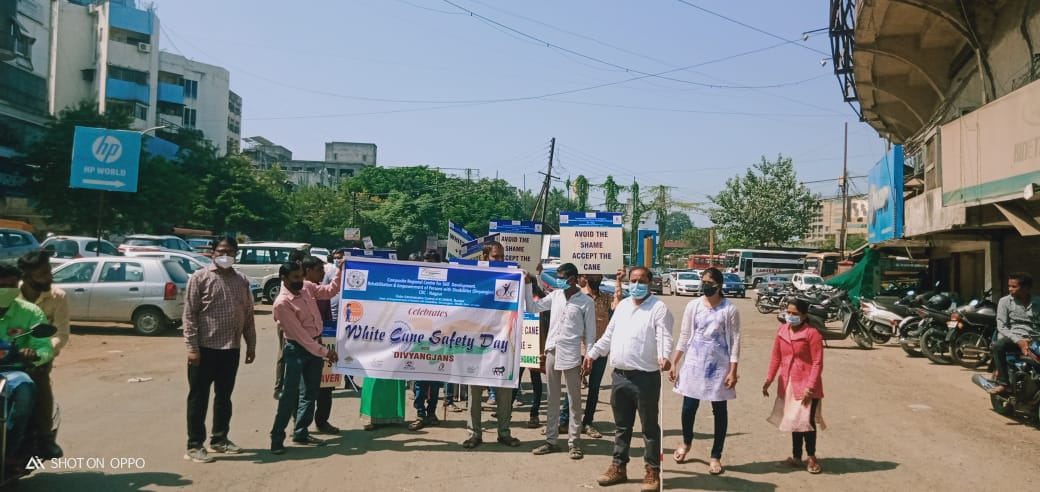 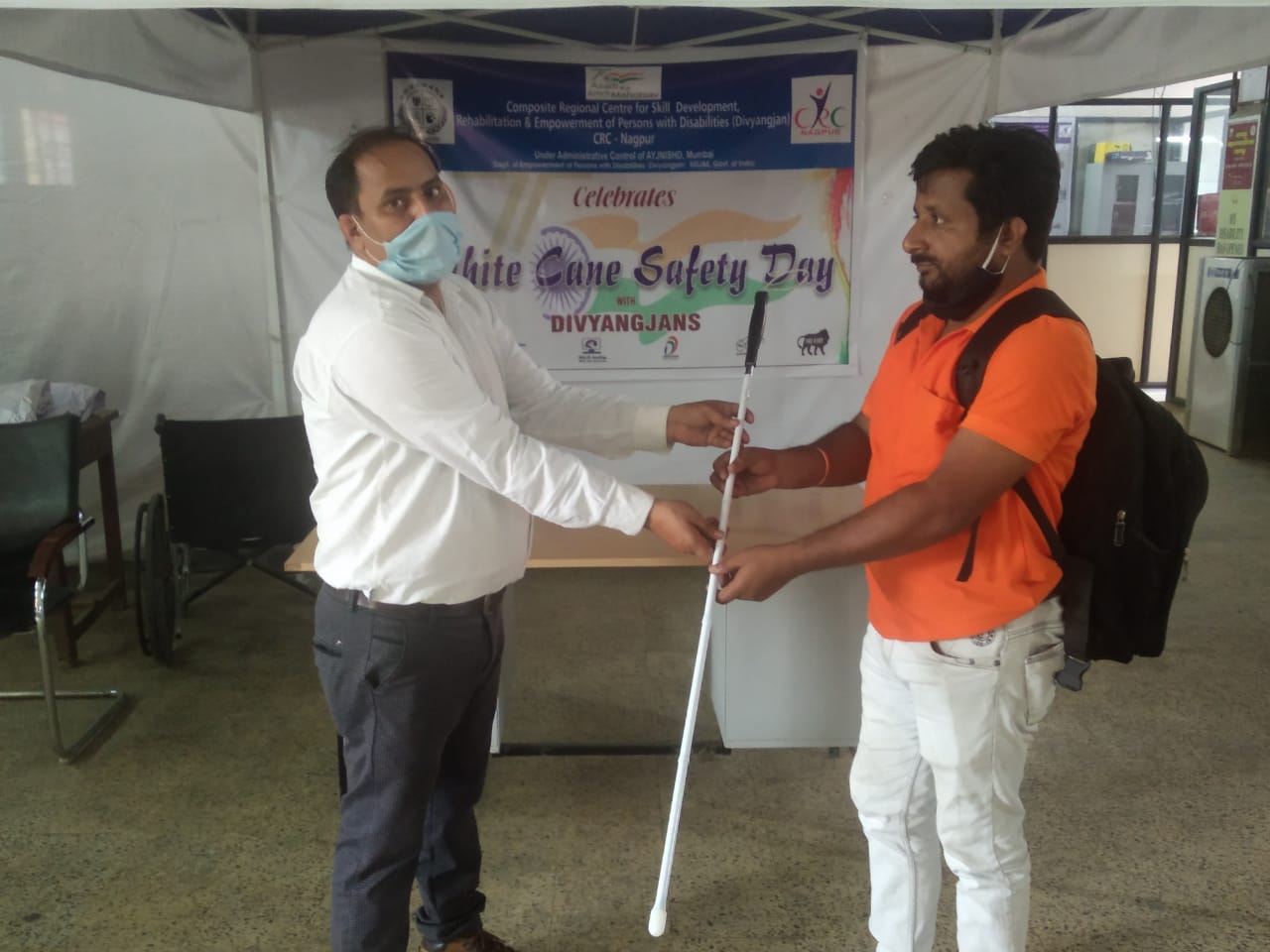 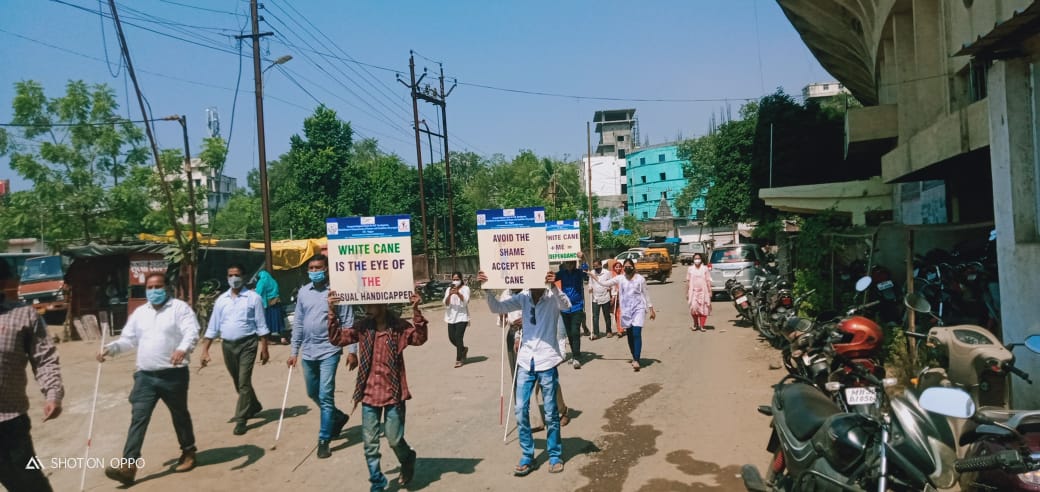 